Gegevens leerling:(Wilt u een kopie van de verklaring van de belastingdienst / kopie van het zorgverzekeringspasje met daarop het BSN nummer toevoegen aan dit inschrijfformulier?)Gegevens: vorige school of peuterspeelzaal of kinderdagverblijf:Gegevens eventuele broertjes / zusjes:GEGEVENS OUDER / VERZORGER / VOOGD (1)*GEGEVENS OUDER / VERZORGER / VOOGD (2)*VERKLARINGOndergetekende verklaart, dat dit formulier naar waarheid is ingevuld en gaat ermee akkoord dat de opleidingsgegevens worden gecontroleerd. Tevens verklaart men dat het genoemde kind niet ingeschreven staat bij een andere school.* 	Doorhalen wat niet van toepassing is.**	Bij het verwerken van deze gegevens houden wij ons aan de Wet BeschermingPersoonsgegevens.Postadres:Website:Locatie Wilhelmina:Daltonlocatie :Bankrekening:Postbus 82690 AA 's-Gravenzandewww.obsdedriekleur.nlVan der Kest Wittensstraat 32691 XD 's-Gravenzandetel. 0174-526060e mail: info@obsdedriekleur.nlSpinel 6-82691 TM 's-Gravenzandetel. 0174-414023e mail: dalton@obsdedriekleur.nlNL94 RABO 0300 0801 82Achternaam:Roepnaam:Voornamen:BSN-nummer:Locatie:Wilhelmina / DaltonGeslacht:Man / vrouw *Geboortedatum:Adres:Postcode + Woonplaats:Telefoonnummer:Geheimnummer:Ja / nee *E-mail adres:Nationaliteit:Geboorteplaats:Geboorteland:Huisarts:Telefoonnummer huisarts:Naam vorige school:Adres vorige school:Postcode vorige school:Plaats vorige school:Naam:Geboortedatum:Naam:Geboortedatum:Achternaam ouder 1:Voornaam/voorletters:Geboortedatum:Adres (indien anders dan bij leerling)Postcode + WoonplaatsTelefoonnummer:Telefoonnummer (mobiel):Telefoonnummer (werk):GeslachtMan / vrouw *Nationaliteit:Geboorteland:Beroep:Burgerlijke staat:Gehuwd / ongehuwd / samenwonend / gescheiden *Gehuwd / ongehuwd / samenwonend / gescheiden *Achternaam ouder 2:Voornaam/voorletters:Geboortedatum:Adres (indien anders dan bij leerling)Postcode + WoonplaatsTelefoonnummer:Telefoonnummer (mobiel):Telefoonnummer (werk):GeslachtMan / vrouw *Nationaliteit:Geboorteland:Beroep:Burgerlijke staat:Gehuwd / ongehuwd / samenwonend / gescheiden *Gehuwd / ongehuwd / samenwonend / gescheiden *Eén – oudergezin:Ja / nee *Vluchtelingenstatus:Ja / nee *Eventueel opvangadres / tel.nr.:Naam van ouder / verzorger / voogd (1):Datum:Handtekening:Naam van ouder / verzorger / voogd (2):Datum:Handtekening:Later in te vullen door de school:Wegingsfactor van de leerling op basis van de bovenvermelde gegevens: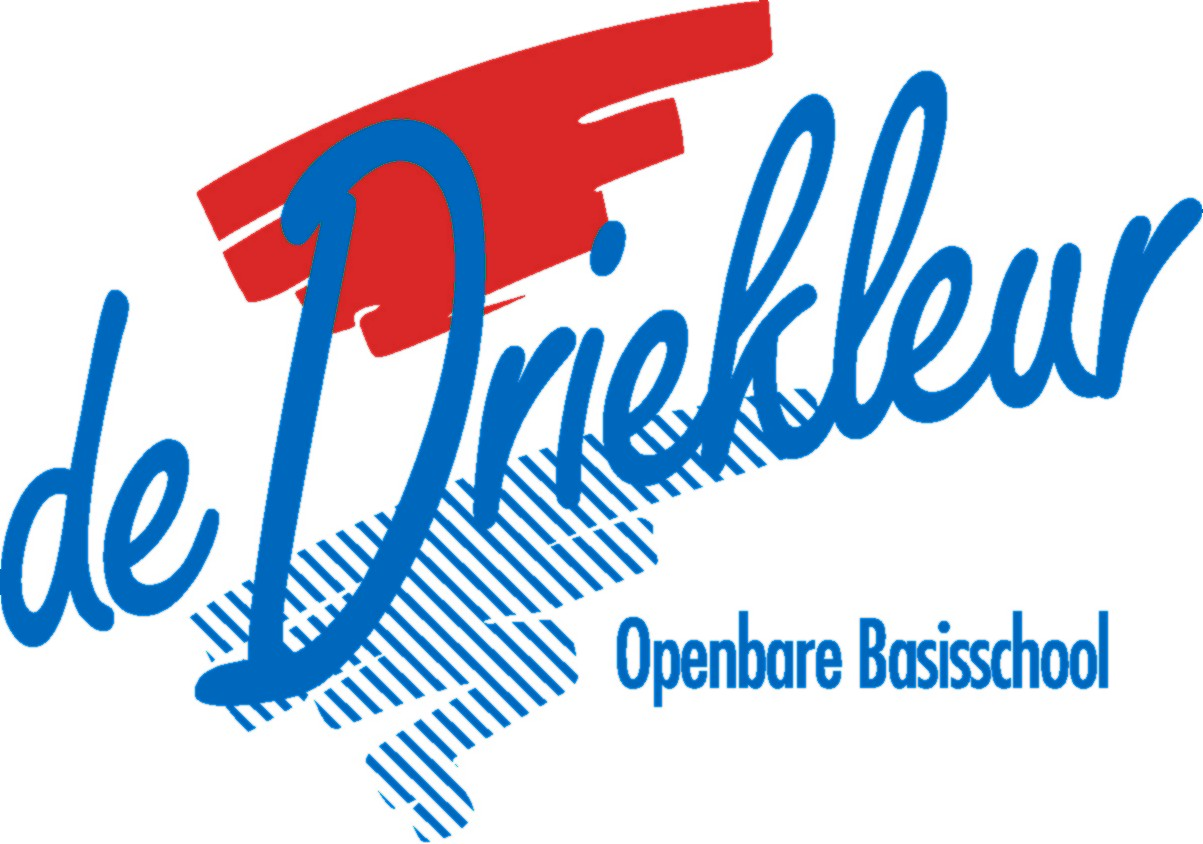 